Union particulière pour la classification internationale des produits et des services aux fins de l’enregistrement des marques 
(Union de Nice)Comité d’expertsTrente-deuxième sessionGenève, 25 – 29 avril 2022PROJET D’ORDRE DU JOURétabli par le SecrétariatOuverture de la sessionAdoption de l’ordre du jour
	Voir le présent document.Examen des propositions du groupe 1 (approbation à la majorité des quatre cinquièmes) après le vote 1 dans le NCLRMS
		Voir NCLRMS.Examen des propositions du groupe 2 après le vote 1 dans le NCLRMS
		Voir NCLRMS.Nouvelle procédure de révision avec le NCLRMS (système de gestion de la révision de la classification de Nice)Introduction du vote 2
Voir le projet CE322, annexe 2.Entrée en vigueur de la 12e édition de la classification de NiceProchaine session du comité d’expertsClôture de la session[Fin du document]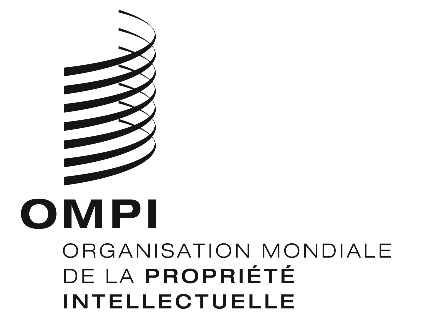 FCLIM/CE/32/1 PROV.  CLIM/CE/32/1 PROV.  CLIM/CE/32/1 PROV.  ORIGINAL : ANGLAISORIGINAL : ANGLAISORIGINAL : ANGLAISDATE : 14 Février 2022DATE : 14 Février 2022DATE : 14 Février 2022